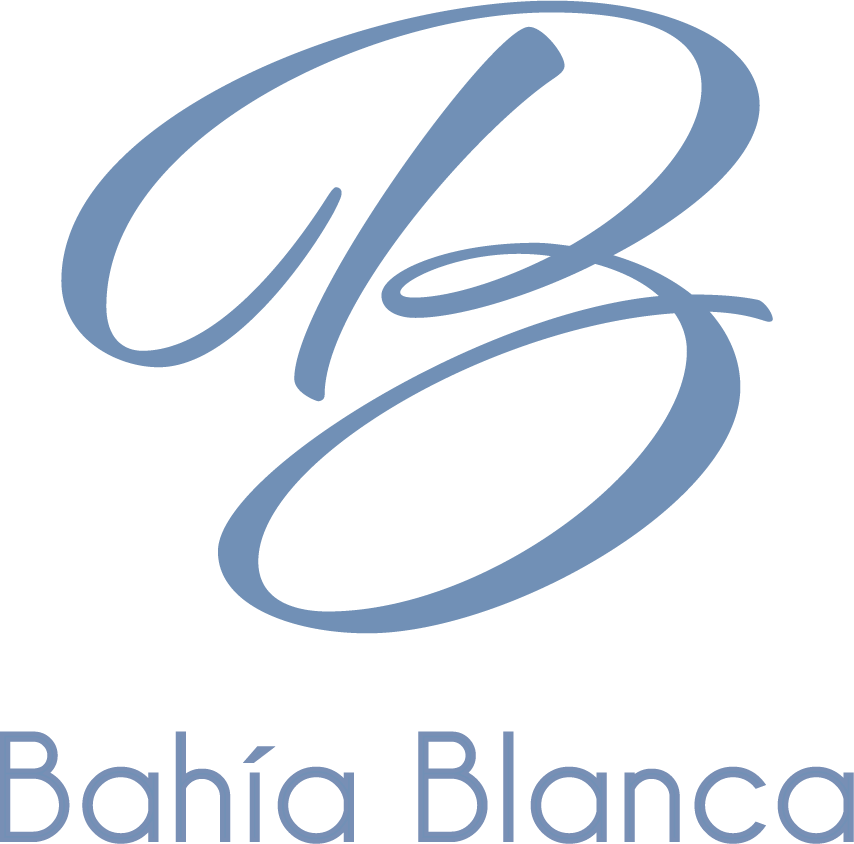 TÍTULO DEL DOCUMENTOPangram bold - 16 ptTipografía Arial regular 10,5Escribir aquí…